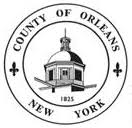 Danielle Figura, LCSW-RDirector of Community ServicesAlyssa Thomas, LMHC						Melinda Rhim, LMSW      Assistant Clinic Coordinator/				Coordinator of Care Management/	SPOE Coordinator					  	   AOT Coordinator       14014 Route 31, Albion, NY 14411      ~    Phone: 585-589-7066     ~  Fax: 585-589-6395______________________________________________________________________________Please submit all SPOE Applications to Alyssa Thomas, Orleans County SPOA Coordinator, at: alyssa.thomas@orleanscountyny.gov  (scan and securely email) or by fax (585-589-6395).Also please reach out with any questions or concerns to Alyssa Thomas at 585-589-2875.Orleans County Adult SPOE (Single Point of Entry) ReferralDate of Referral: _____________           Referral Source (Individual):__________________Services requested:			    Agency: __________________________________  Housing				    Phone Number: ____________________________  Care Management			    Email: ____________________________________  BothClient Contact InformationFamily/Significant Other Contact:Additional Household Members:Household Dynamics: (If Applicable)Marital Status: (Choose One)Custody Status: (Choose One)Client’s Race: English Proficiency:Highest Level of Education Completed:Current Living Situation: (Choose One)Income or Benefits Currently Receiving (Check all that apply)Criminal Justice Status: (Check all that apply)Client Services within last 12 months: (Check all that apply)Enter Number Only for Information Requested Below: (As of Referral Date)Therapist InformationPrescriber Information: (Psychiatrist or Primary Doctor)Diagnosis (DSM-5)Please include clinical diagnoses, other conditions of clinical attention, personality disorders, intellectual disabilities, learning disorder, etc. Physical Diagnosis: General Medical ConditionsPlease include name of condition (i.e. COPD, Diabetes, Blindness, Hearing Impairment, etc.) and the code IF you have it. Contagious Diseases:Please include any contagious diseases/descriptions which may impact housing or living situation.Allergies:Please include any allergies to medications, foods, etc.Is the client currently prescribed any medications for psychiatric conditions?Is the client compliant with taking prescribed medications?Suicidal/Homicidal Ideation or IntentSubstance Use History:Reason for Referral and Current Service Needs:Please describe presenting issues and what has been identified as helpful to improve the situation. Include Client’s perspective and general goals (not therapeutic goals) as/if applicable.Referral Source Signature and Date: ________________________________________________Client stated preferred service provider: _____________________________________________Current Service ProvidersPlease complete for all current services and providersDanielle Figura, LCSW-RDirector of Community ServicesAlyssa Thomas, LMHC						Melinda Rhim, LMSW      Assistant Clinic Coordinator/				Coordinator of Care Management/	SPOA Coordinator					  	   AOT Coordinator       14014 Route 31, Albion, NY 14411      ~    Phone: 585-589-7066     ~  Fax: 585-589-6395______________________________________________________________________________     Re: Name___________________________________   					            Date of Birth: ________/_________/__________Release of / Request for Confidential Information	I, __________________________, hereby provide my consent for Orleans County Mental Health/SPOE (Single Point of Entry) to obtain and/or release to authorized agencies any information or records, including but not necessarily limited to financial; treatment plans, diagnosis, assessments for psychiatric, psychological, or psychosocial treatment; parole, probation, legal records; substance abuse material; or admission/discharge summaries; health and medical records related to myself.  I understand that all information/materials will be treated as confidential and that the SPOE committee, designated by Orleans County Mental Health Services, will review and evaluate this information for the purpose of determining my eligibility for services. This includes, but is not limited to services provided through Orleans County Mental Health SPOE Coordination. There may be referrals to other programs which may benefit me. I am aware that recommendations for a different level of care may also be made. 	I further consent to release the information gathered to one of the associated programs, if deemed appropriate, for completion of the assessment and application process for that specific program. I understand the purpose of such disclosure of information is to expedite access to such services.I also understand that I have the right to cancel my permission to access/release the information or withdraw from the SPOA process any time before the information is released. This consent to release information will expire twelve (12) months after termination of SPOE monitoring.Danielle Figura, LCSW-RDirector of Community ServicesAlyssa Thomas, LMHC						Melinda Rhim, LMSW      Assistant Clinic Coordinator/				Coordinator of Care Management/	SPOA Coordinator					  	   AOT Coordinator       14014 Route 31, Albion, NY 14411      ~    Phone: 585-589-7066     ~  Fax: 585-589-6395______________________________________________________________________________Orleans County Mental Health ~ Single Point of Entry Client Rights  - Provide Copy to ClientThe Orleans County Mental Health Services provides a Single Point of Entry to individuals in the county who have a mental illness and are in need of housing and/or care management supports.As a consumer of this service, you are entitled by law to the following rights:Coordination of systems, services, and an individualized plan of care.The right to take part in the planning process.A full explanation of the services to be provided.Voluntary participation in services except for the following:Cases of court ordered services;When consent of a court-appointed conservator or committee is needed;In the case of conduct which poses a risk of physical harm to yourself or others.To object to all or any point of your service plan without fear or termination from services, unless that objection is considered clinically contraindicated or endangers the safety of yourself or others.Your information/records will be kept confidential.Opportunity to request your records.To receive care and services in a respectful, dignified manner that is appropriate to your needs and delivered in a safe, humane, and skillful manner.To be treated in a way which acknowledges and respects your cultural environment.To privacy that will allow effective delivery of services.To freedom from abuse and mistreatment by employees.If you have a question, complaint or objection concerning your services, you may seek assistance using the following procedures:If you feel your service plan is inappropriate or that the service provider treated you in an unacceptable manner, you should contact the supervisor of the program where you are receiving services. The program supervisor will make a full inquiry as to your complaint(s), and will attempt to resolve the situation in a timely manner so that you can resume appropriate services. If you are not satisfied with the response you receive from the program supervisor, you may contact the Program Administrator of the service you are receiving.If you are still unable to resolve the problem, you may contact the:Coordinator of SPOA service at 585-589-7066Director of Community Services at 585-589-7066If you feel the problem has not been resolved through the above procedures, you may contact the: Western NY Field Office of Mental Health in Buffalo, NY at 716-885-4219.My signature verifies that I was provided a copy of the Orleans County Mental Health Services ~ Single Point of Entry Client’s Rights information.The purpose of this information is to ensure me of my rights as a client throughout the time I am receiving services.(Please return this original signature page with the referral packet.)Please submit all SPOE Applications to Alyssa Thomas, Orleans County SPOA Coordinator, at: alyssa.thomas@orleanscountyny.gov (scan and securely email) or by fax (585-589-6395).Also please reach out with any questions or concerns to Alyssa Thomas at 585-589-2875.First Name:                                                  MI:                                Last Name:DOB:                                                         Primary Language:                                  Gender:Medicaid CIN #: Address: City:                                                               State:                                       Zip Code:Home Phone:                                                                     Cell Phone:First Name:                                                MI:                                 Last Name:Address (if different from client):City:                                                            State:                                           Zip Code:Home Phone:                                                                      Cell Phone:Name: Relationship to Client: (Spouse, child, etc.) Single, Never Married Divorced/Separated Living with Significant Other Currently Married Widowed Unknown No children Minor children, currently in client’s custody Minor children not in client’s custody, no access Have children, all over 18 years of age Minor children not in client’s custody, have access Unknown White/Caucasian Black American Indian/Alaskan Native Asian/Pacific Islander Other (please specify) Excellent  Good Fair Poor Does not speak English Highest grade completed High School Diploma GED Business, Vocational, technical training College Degree: (specify:________________) Unknown Private residence alone  Correctional Facility  (Jail or Prison) Private residence with others Substance Use residence or inpatient facility Mental health residence: (Specify: ____________________________________) DOH Adult Residence (Specify: ____________________________________) State Operated Residence: (Specify: ____________________________________) Homeless (Specify: ____________________________________) Inpatient, State Psychiatric Facility Child/Youth Residential (RTF, RTC, CR, Crisis) Inpatient, hospitalized, private psychiatric facility Other (Specify: ____________________________________) Wages/salary or self-employment Medicare Supplemental Security Income (SSI) Medicaid (CIN # __________________) Social Security Disability Income (SSDI) Medicaid Pending Veteran’s Benefits Hospital Based Medicaid Worker’s Compensation or Disability Insurance Medication grant Any public assistance cash benefits: (SNAP, TANF, Safety Net, Temporary Disability) Private Insurance, Employer Coverage, No Fault, Third Party Insurance Social Security Retirement, Survivor’s, or Dependent’s benefits (SSA) None or Unknown Unemployment or Union Benefits Other: Client is not a criminal justice consumer Under Probation Supervision Bail; released ROR, conditional discharge or other alternative to incarceration status Released from jail or prison within the last 30 days Under Parole Supervision Currently Incarcerated (Name of Facility: __________ _________________________) Other: (Specify: ________________________________)If current Court involvement, date of next anticipated Court appearance & which Court?If current Court involvement, date of next anticipated Court appearance & which Court?If current Court involvement, date of next anticipated Court appearance & which Court?Briefly describe legal involvement (Active Orders of Protection, Police contact, Number of arrests in past 12 months, etc.)Briefly describe legal involvement (Active Orders of Protection, Police contact, Number of arrests in past 12 months, etc.)Briefly describe legal involvement (Active Orders of Protection, Police contact, Number of arrests in past 12 months, etc.) Crisis Services (Crisis Line, MIT, etc.) Outpatient mental health therapy Prison/ Jail Assisted Outpatient Treatment (AOT) Psychiatric medication management Substance use outpatient treatment Care Management or any form of case management Mental Health outpatient: Partial hospitalization, Day Treatment Substance use inpatient treatment Self-help/peer support groups Respite Bed Housing None Mental health housing/housing support State psychiatric inpatient unit Unknown Emergency housing (Emergency/Crisis Housing through local county) Hospital Psychiatric unit (Strong, ECMC, WCCH)  Other: (Specify:_________________________________)Number of Psychiatric ED visits over last 12 monthsNumber of psychiatric hospital admissions over last 12 monthsNumber of physical health hospital admissions over last 12 monthsBriefly describe the most recent hospital experience (MHA, Admission, Duration, Circumstance, etc.)Briefly describe the most recent hospital experience (MHA, Admission, Duration, Circumstance, etc.)Briefly describe the most recent hospital experience (MHA, Admission, Duration, Circumstance, etc.)Briefly describe the most recent hospital experience (MHA, Admission, Duration, Circumstance, etc.)Briefly describe the most recent hospital experience (MHA, Admission, Duration, Circumstance, etc.)Briefly describe the most recent hospital experience (MHA, Admission, Duration, Circumstance, etc.)Organization/Agency:Therapist & Credentials:Address:City:                                                                      State:                                Zip Code:Phone:                                                                                  Fax:                                        Email: Organization/Agency:Prescriber & Credentials:Address:City:                                                                      State:                                 Zip Code:Phone:                                                                                  Fax:Email:F/Z CodeDescriptionCodeDescriptionName of condition:AllergyReaction Yes No  Unknown Yes No UnknownDescribe any difficulty with medication adherence:Describe any difficulty with medication adherence:Describe any difficulty with medication adherence:Expression of suicidal thought, intent, attempt(s) - presentYesNoUnknownExpression of suicidal thought, intent, attempt(s) - past Yes No UnknownPhysical abuse or assault of others – present  Yes No UnknownPhysical abuse or assault of others - past Yes No UnknownSubstancePast UsePresent UseSubstancePast UsePresent UseAlcoholHeroin/OpiatesCocaineMarijuana/THCAmphetaminesHallucinogensCrackSedatives/Hypnotics/AnxiolyticsInhalantsOther prescription DrugsOTC MedicationsOther (specify)Service ProvidedOrganization NameProvider NameProvider AddressProvider Phone #Provider Fax #Provider EmailService ProvidedOrganization NameProvider NameProvider AddressProvider Phone #Provider Fax #Provider EmailService ProvidedOrganization NameProvider NameProvider AddressProvider Phone #Provider Fax #Provider EmailService ProvidedOrganization NameProvider NameProvider AddressProvider Phone #Provider Fax #Provider EmailService ProvidedOrganization NameProvider NameProvider AddressProvider Phone #Provider Fax #Provider EmailApplicant SignatureDateWitness SignatureDateDateClient SignatureDateWitness Signature